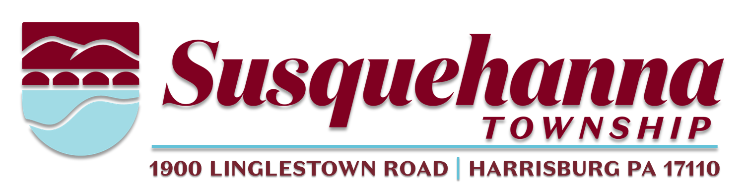 Committee Members in Attendance: 	Allen Daugherty – Ward 2Alex Greenly – Ward 4Amy Sturges – Ward 6Pedro Mora – Ward 7Tanya Ward – Ward 9Township Staff in Attendance:	Director of Parks and Recreations, Doug Knauss	Carl Hisiro – Commissioner, Ward 3	Fred Faylona – Commissioner, Ward 6 AGENDA ITEM #1	CALL TO ORDERThe meeting was called to order by Amy. AGENDA ITEM #2	APPROVAL OF THE MINUTESThe November minutes were approved.AGENDA ITEM #3	COMMISSIONER COMMENTSThere were no commissioner comments at this time.AGENDA ITEM #4	COURTESY OF THE FLOORThere were no RAC comments at this time.AGENDA ITEM #5	GENERAL UPDATEOld BusinessBoyd Park Phase 2Doug mentioned that township police requested parking lot lighting be installed to reduce the chance of illegal activity.We will move forward with the bid and install lights towards the end of construction to not delay the project.Wedgewood Hills Master PlanningThe first committee meeting will be on 1/24.We are still working on finalizing steering committee members.Bicycle, Pedestrian, Greenway PlanWe have a total of 3 proposals.We have decided to go with Campbell Thomas, as the RAC has made a recommendation. CAGA Peer to PeerThis will begin on 1/18.Edgemont ADA Accessibility Design ProposalWe engaged with HRG to come up with a plan.Doug shared images of what the new path would look like.A recommendation was made by the RAC to pay for this out of the Rec Fund.Developers Rec Fund UpdateDoug provided an update on the Rec Fund.Goals and Objectives UpdateDoug went over our current goals and objectives matrix.New BusinessMeeting Dates for 2023The RAC voted to move the monthly meeting to the 3rd Tuesday of each month.AGENDA ITEM #6	ADJOURNMENTAmy adjourned the meeting.